Вопросы и задания:Город, в котором начал княжить князь Владимир.Как звали воеводу юного князя?Какой город завоевал князь и начал там править?Кому поклонялось большинство населения Руси до принятия православия?Что принял князь Владимир на Руси?В какой реке крестился князь и его дружина?Что стали строить на Руси после крещения?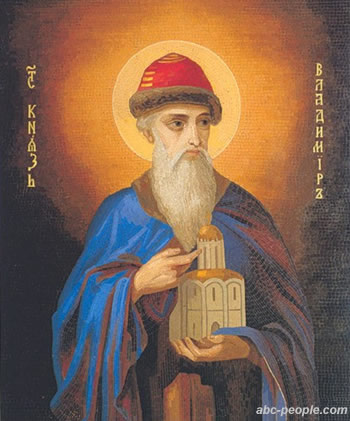 3621475